桃園市大溪區仁和國小一百零九學年度二年級學年班群發展特色暨班群經營計劃201王美惠、202徐翠憶、203謝桂莒、204張富容、205張家綺、206游依娜一、學校經營願景﹕培養具品格、人文、學力、資訊、創新、國際觀的多元知能學生。二、經營理念與特色：尊重與平等對待每一位孩子，使孩子能信任老師，並在溫馨的情境中，安心學習、快樂成長。以愛、關懷與尊重來營造安全快樂、積極進取、團結合作、歡樂和諧的學習環境與班級氣氛。多肯定、讚美孩子，建立孩子的自信心，培養孩子積極正面的人生觀，及養成愛護自己、尊重及關懷他人的態度。實施品格教育，隨機進行教學，並以身作則，培養孩子的道德觀，澄清孩子的價值觀。在教學上，從孩子生活經驗出發，以活潑、多元的教學方式，激發孩子的學習興趣，讓孩子們都能愛上學。重視孩子在教學過程的學習態度與理解，尊重孩子的個別差異，提供孩子多元的表現機會，啟發孩子潛能。推行閱讀活動，建立孩子的閱讀習慣，給孩子一把開啟知識殿堂及與世界接軌的鑰匙。加強親師間的聯繫，維持暢通的溝通管道，共同為孩子的成長而努力。 積極充實自我，與學校老師分享教學經驗，協同教學，共商教學計劃。三、班級經營策略：(一)、學習指導1.課程說明：(1).語文領域：  奠定孩子語文聽說讀寫的能力，利用繪本教學，鼓勵孩子多多閱讀，積極養成閱讀的習慣。課堂上提供學生朗讀發表的機會，提升孩子口說的能力。另推行弟子規、唐詩等讀經教學，除了讓孩子接觸更多元的語文領域，更能涵養良好品格，達到知識與德行並行的目標。故在晨光時間，安排不同的語文活動，日積月累而達到潛移默化的效果。(2).數學領域：概念：要求孩子預習和操作附件，讓孩子自行建構解題的方法。運算：運用習作、練習卷加強練習。推理：加強討論、發表解題方法，訓練思考推理的能力。閱讀：數學文字題的理解與閱讀理解能力息息相關。(3)健體領域：  養成良好的生活作息和衛生習慣，並增強學生的體適能，建立孩子良好   的運動習慣。(4).生活課程：  配合學校願景發展，著重學童生活環境中的人文、藝術及自然現象，培養  學童各項能力。(5)本學年重要主題活動：2.本學期評量方式及重點：(1).評量項目：期中評量—期中定期考查佔50%，平時評量佔50%。期末評量---期末定期考查佔50%，平時評量佔50%。(2).評量方式：◎平時評量－－多元化評量（學習態度、作業、生活自理能力、自我行為管理等。）(3).評量重點：學習態度：用心聆聽、踴躍發表、積極學習。作業要求：「今日事今日畢」。字體要工整，用心、確實完成每天的功課。作業應如期繳交，未能如期交出者，若是沒寫，則請孩子利用下課時間補寫；若是沒帶，則在聯絡簿上註明，請孩子第二天補交。每日作業一定要請家長簽名，錯誤也要訂正完畢。家長簽名時，若發現孩子  的作業尚有錯誤未訂正，請協助督導孩子訂正。作業呈現多元化，有些親子作業或學習單是家長必須陪著孩子一起完成的，請家長能從旁引導，切勿代做。日常生活表現：＊  出缺席情況、生活常規、擔任班級職務認真負責。(二)、生活指導1.常規訓練：作息有規律，上學不遲到，不隨意請假。上課鐘響能迅速回教室，不在外逗留。上課時，專心聽講、有問題請舉手發言。每天帶齊學用品、課本等，並按時繳交作業。不隨便喧嘩，上課中能保持安靜、專心聽講、尊重他人。如期完成老師指定的作業與工作。要求孩子中餐營養均衡不挑食。鼓勵小朋友在家幫忙做家事。2.加強生活教育：會主動說「請」、「謝謝」、「對不起」，並常用之。養成誠實不說謊的習慣。    飯前洗手，飯後潔牙。遵守秩序，不爭先恐後。和同學要相親相愛、互相幫助，不吵架，不打架。在公共場所不大聲喧嘩、不追逐遊戲。玩遊戲時，遵守遊戲規則並注意安全。加強環保概念，養成節約能源、愛護公物的習慣。共同維護教室的整潔。鼓勵孩子多做戶外運動，並教導孩子正確的運動觀念。3.推行品格教育：配合每個月的品格教育核心價值，透過繪本及學習單實施品格教育，讓孩子能從故事中了解每個月的核心價值。此外，把會機會隨時進行機會教育，並以身作則，培養孩子的道德觀。 (三)、榮譽制度：為鼓勵孩子的積極性、榮譽心，並培養正確的學習態度和      行為習慣，榮譽制度是很重要的機制。也請家長支持配合，鼓勵孩子      積極爭取。搭配學校晶幣系統之榮譽制度，建立班級獎勵制度，鼓勵孩子自我要求、爭取榮譽。老師會依照孩子各方面的表現，在作業本、學習單、聯絡簿等蓋上不同的獎章，或發放榮譽貼紙鼓勵孩子。3.輪流擔任班級幹部及值日生，培養孩子為人服務及學習處理事情的能   力。4. 鼓勵學生讚美別人的好；主動作善行等好的行為。5.小義工制度：鼓勵孩子養成服務的習慣和主動性，讓孩子多做事，並能增  強自己的能力。6.發言制度：課堂上的發言是學習的重點，所以發言的多寡除了做為加分的   依據，更應給予鼓勵。7.參加各項比賽：為鼓勵參加比賽，不管得獎與否，每次給予參加獎勵，若  有得獎則再給予更多獎勵。8.若有違反學校或班級規定時，老師會適時給予改過的機會，情節嚴重者，則扣除榮譽卡或通知家長。四、 親師交流：(一) 親師溝通：      利用聯絡簿、電話或到校面談等方式，與家長分享孩子的學習表現，加強親師的溝通與聯繫，共同為孩子的成長努力。1.聯絡簿—請家長每日詳閱並簽名。請家長能抽空檢查孩子的作業（讓孩子拿出每一樣功課），並協助孩子訂正。同時請叮嚀孩子依聯絡簿準備學用品，若有任何問題可透過聯絡簿與老師溝通。2.電話—若要請假或和老師聯繫，請撥打學校電話:3076626(轉各班分機201、202、203、204、205、206)3.當面溝通—和家長保持良好且通暢的溝通管道，讓孩子得到溫暖的關懷，孩子自然能有最好的表現。(二) 親師合作：1.晨光時間：週二早晨7：50～8：30，支援班級晨間活動。2.支援教學活動：（1）學年教學活動，例如：闖關活動…等（詳細時間、過程內容會於活動前另行書面通知）。（2）班上各項活動，例如：活動關主、協助刷油漆、志工爸爸、媽媽…等，請家長一起參與及協助各項活動進行。3.支援學校活動：配合學校行事活動，例如：圖書館志工、交通導護志工、運動會…等（詳細時間、過程內容會於活動前另行書面通知）。五、結語：     良好的班級經營不僅能建立和諧的師生關係，也能夠營造溫暖包容的班級氣氛，在潛移默化當中，讓受教者在班級中保持學習的動機、快樂成長。二年級教師們期許自己透過多元班級經營策略，以及適時給予二年級學生生活常規指導，並運用仁和國小特有的晶幣制度增強學生，培養學生榮譽感，讓每位孩子都能夠有自信地站上自己的舞台，盡情發揮自己最大的潛能。而親、師、生為不可分割的三面向，因此班級經營要能成功，親師之間持續的交流與互助也是不可或缺的一環，透過家長的參與，讓家長也能夠一同見證孩子的成長。相信以教師的專業能力、學校的行政支持、家長的鼎力相助，仁和國小的孩子們將會有個多采多姿的童年生活。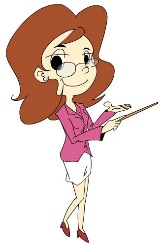                                                     二年級老師